Praktikant für das Schuljahr 2014/15 gesucht!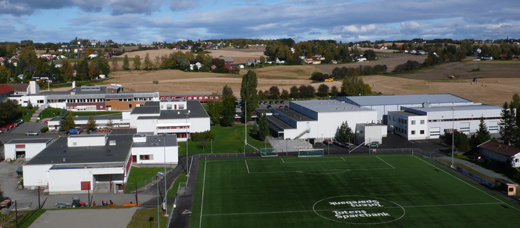 Wir, die «Lena videregående skole» in Norwegen, suchen einen Lehrerassistenten für das kommende Schuljahr. Dabei geht es vor allem um die Unterstützung im Deutschunterricht, sowie anderen Unterrichtsfächern. Bewerben können sich alle, die für ein Lehramtsstudium an einer Hochschule immatrikuliert sind.  Die «Lena videregående skole» (weiterführende Schule, entspricht ungefähr der Oberstufe in Deutschland) befindet sich in dem Ort Lena, zwischen Lillehammer und Oslo. Unsere Schule hat ungefähr 540 Schüler und bietet sowohl studien-, als auch berufsvorbereitende Programme an.  Angebot:finanzielle Unterstützung durch Erasmus +Unterstützung bei der Organisation und Durchführung des Praktikums durch einen MentorSammeln von praktischen Lehrerfahrungen im UnterrichtKennenlernen eines neuen SchulsystemsErlernen einer neuen Sprache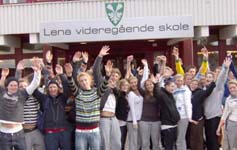 Bewerbung:bitte schick einen Lebenslauf und ein Motivationsschreiben (in deutscher Sprache) per E-Mail an arthur.hauge@oppland.orgdie Förderung durch Erasmus + beantragst du mit den entsprechenden Unterlagen an deiner Hochschule (weitere Informationen unter http://eu.daad.de/de/)